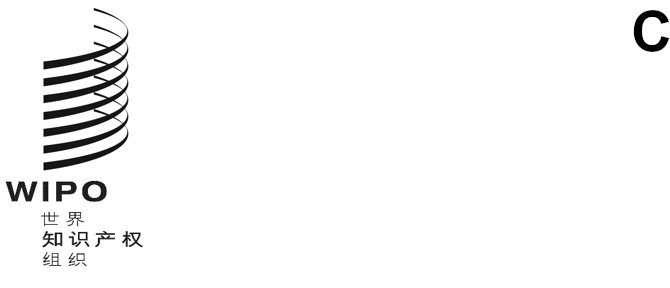 cWS/11/22原文：英文日期：2023年11月2日产权组织标准委员会（CWS）第十一届会议
2023年12月4日至8日，日内瓦名称标准化工作队的报告（第55号任务）名称标准化工作队共同牵头人编拟的文件摘　要	名称标准化工作队负责制定一项产权组织标准，帮助工业产权局（IPO）更好地从源头确保申请人名称的质量。工作队已经就名称数据清理程序的一套指导原则完成了最终提案。背　景	名称标准化工作队由韩国特许厅（KIPO）和国际局共同牵头，在2017年举行的产权组织标准委员会（标准委员会）第五届会议上成立，并被授予第55号任务，其说明如下：“设想制定一项产权组织标准，帮助工业产权局更好地从源头确保申请人名称的质量，i.开展关于工业产权局使用申请人标识符及其可能产生的问题的调查；并ii．编写关于采取进一步行动以实现工业产权文献中申请人名称标准化的提案并提交标准委员会审议。”	在2019年举行的第七届会议上，标准委员会注意到，秘书处根据标准委员会第六届会议达成的一致意见，于2018年11月分发了一份关于工业产权局使用申请人标识符的调查。自标识符使用情况的调查完成以来，工作队提议修订第55号任务的说明，删除关于开展调查的措辞。标准委员会批准了修订后的第55号任务说明，现为：“设想制定一项产权组织标准，帮助工业产权局更好地从源头确保申请人名称的质量；编写关于采取进一步行动以实现工业产权文献中申请人名称标准化的提案并提交标准委员会审议。”（见文件CWS/7/29第72段至第79段。）	在2020年第八届会议上，标准委员会要求工作队在标准委员会第九届会议上编拟关于提高申请人数据质量的拟议建议，以支持名称标准化。	在2021年第九届会议上，标准委员会注意到工作队计划在2022年继续向工作队成员收集数据清理做法，并为标准委员会的下一届会议编拟建议。	在2022年第十届会议上，标准委员会注意到名称标准化工作队取得的进展。特别是，工作队报告了在起草名称标准化数据清理建议以支持名称标准化方面取得的进展。这些建议草案涵盖了关于清洁名称数据接收、处理、清理和公布的一般性考虑，但该草案仍处于非常早期的阶段，工作组尚未达成共识。这些建议只是提交给标准委员会，供其参考和评论。工作队报告说，计划在标准委员会第十一届会议上提出目前的建议。（见文件CWS/10/22号第113至116段）。第55号任务进展报告目　标	第55号任务明确指出，名称标准化工作队的目标是就旨在反映工业产权局能够用来支持客户数据清洁的普遍做法提供建议。这反过来将为下游用户采用更好的名称标准化和名称匹配技术提供支‍持。2023年的相关行动	名称标准化工作队计划以提交给标准委员会第十届会议的工作草案为基础形成最终建议。工作队通过Wiki空间讨论了该草案，并于2023年9月举行了虚拟会议。潜在的挑战或依赖性	工作队指出开展这项工作的主要挑战，是工作队成员在审查并完善文件草案方面的参与度有限。如果工作队能进行更多的互动讨论，关于名称数据清理的一套指导原则的建议可能会更加全面。进展审评	工作队以提交给标准委员会第十届会议的工作草案（见文件CWS/10/17）为基础，并参考工作队成员就该草案提出的意见，编拟了最终提案。最终提案作为文件CWS/11/23提交给本届会议，供标准委员会审议。	工作队建议对第55号任务的说明作如下修改：将“工业”一词改为“知识”，以确保与其他任务的说明保持一致；将目标移至说明开头；并将“申请人名称”泛化，删除“申请人”，因为名称不仅应考虑申请人名称，还应考虑其他名称，如注册人名称和法定代理人名称。	第55号任务拟议的新说明如下：“就旨在实现知识产权文献中名称标准化的未来行动编拟提案，以期制定一项产权组织标准，帮助知识产权局更好地从源头确保名称的质量。”工作计划	工作队将考虑到成员国的相关活动，包括国际局已与几个知识产权局合作开展的全球标识符试点项目，编拟一项关于未来行动的提案，并提交标准委员会下届会议审议。	请标准委员会：注意本文件的内容；并审议和批准第11段和第12段所述对第55号任务说明的拟议修正。[文件完]